普物期中考Apr 2024，。在一空曠室內有一塊的冰塊，保持在全部融化為液態水，已知冰塊周圍空氣溫度為，而且房間夠大，以至空氣溫度一直沒有改變。在這個融化的過程中，冰水系統及它的環境的熵變化分別是多少J/K？冰的溶解熱為：。注意正負號。(20)Consider an ice cube of mass . It stays at  but melts completely into water. The air temperature in the room stays at . Calculate the change of entropy for water-ice system and the environment during the melting process. The melting heat of ice is . Be careful to denote whether the change is positive or negative.解答：冰的吸熱為：，冰的熵變化：。空氣放出同樣大小的熱，但符號為負，溫度不同：
。總熵是增加的。考慮一個孤立固定容器，中央以一牆分隔，左右兩室體積相等。左室內充滿氮氣一莫耳，溫度為，壓力為，右室內則充滿氫氣三莫耳。將中央的固定分隔牆移除，使兩種氣體反應產生氨氣：。當反應結束後時，氨氣的溫度為，本題中所有氣體皆可視為理想氣體。H原子量為1，N的原子量是14。(25)反應後氨氣的壓力是多少atm？提示：的體積是的體積的兩倍。反應後氨氣氣體分子的平均動能，是反應前氮氣分子的平均動能的多少倍？我們通常可以用方均根速率（速率平方的平均值的平方根）來近似氣體分子的平均速率。反應後氨氣氣體分子的，是反應前氮氣分子的的多少倍？ A container is isolated and separated in the middle by a wall into two rooms with identical volume. In the left room, there is 1 mol of nitrogen gas N2 at temperature  and its pressure is . In the right room, there is 3 mol of hydrogen gas H2. We then remove the wall and the gases mix with the other. A process occurs generating ammonia . At the end of the process, the temperature of  is . The atomic masses of H and N are 1 and 14 respectively. Consider both gases as ideal gas.What is the pressure of the ammonia gas at the end of the process? Hint: The volume of is twice that of N2.What is the ratio of the average kinetic energy of gas molecules at the end of the process versus the average kinetic energy of gas molecules before the process? We usually estimate the speed of the gas molecules by the root-mean-squared speed . What is the ratio of the of gas molecules at the end of the process versus the of gas molecules before the process? 解答：，平均動能的比就是溫度比：已知：的比就是的比：考慮一個長方體容器，以一固定的半透膜（圖中虛線）分割為A室及B室，B室中有一可上下移動的活塞。起始時，活塞在半透膜上方幾乎與之重合。A室內含可視為理想氣體的氦氣He與氧氣各，半透膜只能讓氦氣通過，氧氣無法通過。已知活塞上的壓力保持固定為。因為氧氣無法透過半透膜，因此對活塞上的壓力沒有貢獻，所以氦氣的壓力。氧氣與氦氣莫耳數相同，因此A室中氧氣的壓力也是。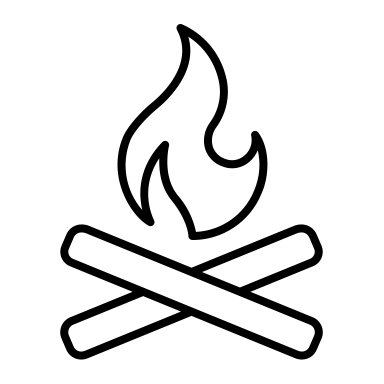 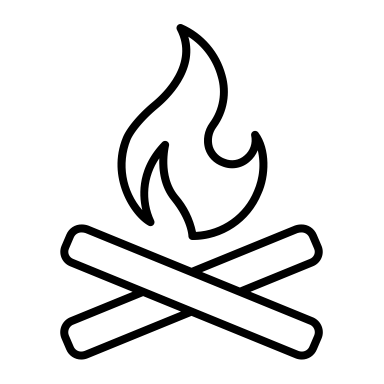 設，此時A室內溫度是多少？以已知的及常數表示。現在於A室下方慢慢加熱，使活塞向上移動，過程中一直維持熱平衡，直到活塞下方B室的體積與A室相等為止，過程活塞保持定壓。此時B室中氦氣溫度是多少？過程中所有氦氣吸收了多少熱量？ A室中氧氣溫度是多少？過程中氦氣吸收了多少熱量？以已知的及常數表示。(30)提示：因為氦氣可以透過半透膜，所以對氦氣來說，A，B兩室其實是聯通。Consider a rectangular container, separated by a membrane into two rooms A and B as shown in the diagram. There is a piston in room B which can move freely up and down. At the beginning, a piston sits right above the membrane and almost coincides with it in room B. Room A contains 1.0 mol of ideal helium gas He and 1.0 mol of ideal oxygen . The membrane only allows helium gas to pass freely but not the oxygen gas. The pressure on the piston is maintained at  during the process. Since oxygen gas cannot pass the membrane, it does not contribute to the pressure on the piston. Hence is the pressure of helium. And the oxygen and helium gas have the same mole number. The pressure of oxygen is also  The volume of room A is . What is the temperature in room A? The answer can be expressed in terms of  and .The gases are heated from the bottom of room A. The piston move slowly up so that the gasses maintain equilibrium during the process while the pressure is fixed. It stops when the volume of room B below piston is equal to the volume of room A. What is the temperature of the helium gas in room B? How much heat does it absorb in the process? What is the temperature of the oxygen gas in room A? How much heat does it absorb in the process?提示：因為氦氣可以透過半透膜，所以對氦氣來說，A，B兩室其實是聯通。Hint: Since the Helium gas can pass freely through the membrane, for the helium gas the two rooms are connected.解答：理想氣體滿足狀態方程式：。因為氧氣無法透過半透膜，因此對活塞上的壓力沒有貢獻，因此完全是氦氣壓力，加熱前， A室內1莫耳氦氣壓力為，。加熱後，氦氣壓力一直維持在，氦氣可以自由通過膜，因此兩室的氦氣可以合起來看待，且溫度相等，因此體積為，溫度為：。氦氣經歷定壓過程，因此吸收熱量等於。而氧氣與與氦氣在Ａ室內達到熱平衡因此溫度相等：。氧氣經歷定容過程，因此吸收熱量等於。考慮一大空間，在中央置一球型黑體熱源A，熱源球的半徑為，遠小於空間的大小。熱源的溫度為且一直保持不變，其熱輻射是球對稱的。在距熱源A距離處，置一小的黑體B，其形狀為一正方形薄片，邊長為，厚度很小可以忽略，已知。假設空間的牆面只吸熱，且溫度極低，空間中的空腔輻射及牆面放熱都可以忽略（即可完全忽略牆面）(25)在小黑體B吸收的輻射功率是多少？當小黑體B達成熱平衡後，溫度是多少？。 答案以表示。黑體熱輻射的公式為 。Consider a large room with a blackbody spherical heat source A in the middle. The radius of A is , much smaller than the size of the room. The temperature of A remains constant at . The radiation is spherically symmetric. At a distance of  from A is a small blackbody B, with the shape of a thin square sheet. The length of a side of the square is  The thickness of sheet is so small that it could be ignored.  The plane of the square sheet is perpendicular to its distance from the source A. Assume that the walls only absorb heat and the radiation from it can be ignored (ie. We can ignore the wall all together). What is the radiation power the blackbody B absorbs?When B reaches thermal equilibrium, what is its temperature?Answer in terms of . The blackbody radiation formula is 解答：熱源的總輻射，平均分配至距球心處的每單位面積功率為：。小黑體的截面積為，故吸收。此能量必須等於小黑體的輻射總量：：